The Noun:Examples of Nouns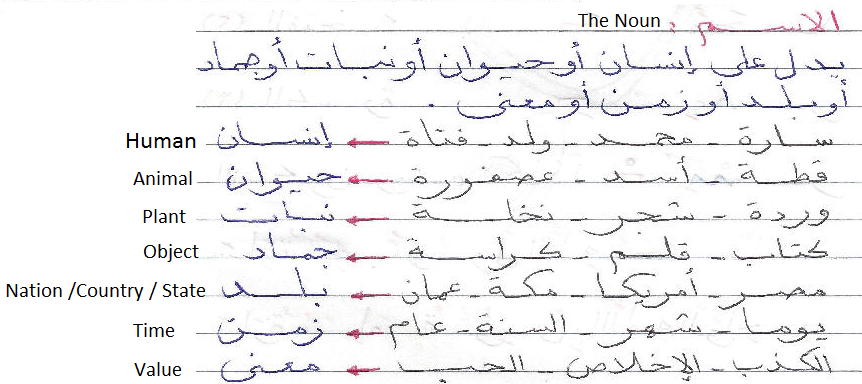 Rule (100): Nouns are divided by Gender as follows: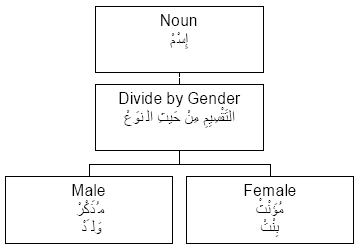 Rule (110): Names are divided by count as follows: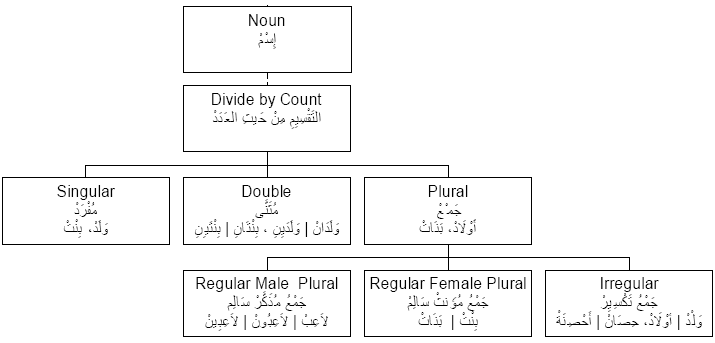 